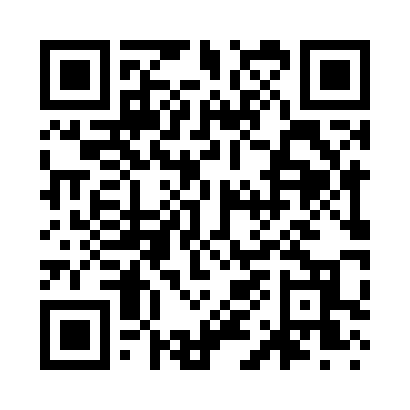 Prayer times for Flux, Utah, USAMon 1 Jul 2024 - Wed 31 Jul 2024High Latitude Method: Angle Based RulePrayer Calculation Method: Islamic Society of North AmericaAsar Calculation Method: ShafiPrayer times provided by https://www.salahtimes.comDateDayFajrSunriseDhuhrAsrMaghribIsha1Mon4:246:031:345:349:0510:442Tue4:256:041:345:349:0510:433Wed4:266:041:355:349:0510:434Thu4:276:051:355:349:0410:435Fri4:286:061:355:359:0410:426Sat4:286:061:355:359:0410:427Sun4:296:071:355:359:0410:418Mon4:306:071:355:359:0310:409Tue4:316:081:365:359:0310:4010Wed4:326:091:365:359:0210:3911Thu4:336:101:365:359:0210:3812Fri4:346:101:365:359:0110:3713Sat4:356:111:365:359:0110:3614Sun4:366:121:365:359:0010:3515Mon4:386:131:365:359:0010:3516Tue4:396:131:365:358:5910:3417Wed4:406:141:365:348:5810:3318Thu4:416:151:375:348:5810:3119Fri4:426:161:375:348:5710:3020Sat4:436:171:375:348:5610:2921Sun4:456:181:375:348:5510:2822Mon4:466:181:375:348:5510:2723Tue4:476:191:375:348:5410:2624Wed4:486:201:375:338:5310:2425Thu4:506:211:375:338:5210:2326Fri4:516:221:375:338:5110:2227Sat4:526:231:375:338:5010:2028Sun4:546:241:375:328:4910:1929Mon4:556:251:375:328:4810:1830Tue4:566:261:375:328:4710:1631Wed4:586:271:375:318:4610:15